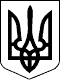 Дергачівська міська радаVІІІ сесія VІІ скликанняРІШЕННЯВід 31 березня 2016 року                                                                                                № 9Про надання матеріальної допомоги військовослужбовцям, які проходять військову службу за призовом під час мобілізації до Збройних Сил України на особливий періодна вирішення соціально-побутових питань                      Розглянувши заяви гр. Пащенко Світлани Валеріївни, яка зареєстрована за адресою:    м. Дергачі, вул.. 23 Серпня, 15, кв. 10 про надання матеріальної допомоги на вирішення соціально-побутових питань чоловіку – гр. Пащенку Володимиру Олександровичу, який проходить військову службу за призовом під час мобілізації до Збройних Сил України на особливий період, довідку № 03/56, що посвідчує проходження військової служби під час мобілізації, в особливий період, видану Дергачівським РВК Харківської області 22.02.2016 року; заяву гр. Гришко Сергія Івановича, який зареєстрований за адресою: м. Дергачі, вул. Семафорна,27-а про надання матеріальної допомоги для проходження військової служби за контрактом у м. Львові, про що свідчить довідка № 8918 від 14 березня 2016 року військового комісара Дергачівського районного комісаріату,  з метою підтримки громадян, які опинилися в складних життєвих обставинах, виходячи із заходів щодо реалізації Програми соціально-економічного та культурного розвитку міста Дергачі на 2016 рік, затвердженої рішенням №19 VІІ сесії VІІ скликання від 19 лютого 2016 року, фінансування в межах реальних можливостей бюджету, враховуючи рекомендації постійної комісії з питань планування, бюджету та фінансів Дергачівської міської ради, керуючись ст.ст. 26, 59 Закону України «Про місцеве самоврядування в Україні» міська рада –ВИРІШИЛА:1.	Надати матеріальну допомогу військовозобов’язаним:-  гр. Пащенку Володимиру Олександровичу, у розмірі 500 грн. 00 коп. (п’ятсот гривень 00 коп.) на вирішення соціально-побутових питань, із здійсненням виплати його дружині - гр. Пащенко Світлані Валеріївні. - гр. Гришко Сергію Івановичу, у розмірі 300 грн. 00 коп (триста гривень 00 коп.) на вирішення соціально-побутових питань.2	Контроль за виконанням даного рішення покласти на постійну комісію з питань планування, бюджету та фінансів Дергачівської міської ради.Дергачівський міський голова                                                             О.В.Лисицький